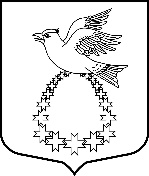  АДМИНИСТРАЦИЯВистинского сельского  поселенияКингисеппского муниципального  районаЛенинградской областиПОСТАНОВЛЕНИЕот 12.01.2024 г. №   7Об отмене Постановления  администрации  Вистинского  сельского поселения от  03.10.2023 г.   № 187 «Об утверждении  административного регламента предоставления муниципальной услуги «Установление соответствия разрешенного использования земельного участка классификатору видов разрешенного использования земельных участков на территории Вистинского сельского поселенияС целью приведения нормативно-правовых актов в соответствие с действующим законодательством Российской Федерации, администрация п о с т а н о в л я е т:Признать утратившим силу постановление администрации Вистинского сельского поселения:- 03.10.2023 г.   № 187 «Об утверждении  административного регламента предоставления муниципальной услуги «Установление соответствия разрешенного использования земельного участка классификатору видов разрешенного использования земельных участков на территории Вистинского сельское поселение». 2. Постановление опубликовать в средствах массовой информации и разместить на официальном сайте администрации Вистинского сельского поселения в сети Интернет.3. Постановление вступает в силу со дня его официального опубликования.Глава администрации                                                                        И.Н. СажинаИсп. Полевикова И.А. (81375) 67174